Плиты гипсовые пазогребневые для перегородок типа Н2 (без гидрофобизирующей добавки)ГОСТ 6428 - 2018Область примененияПрименяется для устройства ненесущих перегородок, ограждающих конструкций и противопожарной защиты колонн, лифтовых и вспомогательных шахт в зданиях различного назначения.Применяют при внутренней отделке помещений с сухим, нормальным и влажным влажностными режимами, включая кухни и ванные комнаты в жилых зданиях, отделке административных, в том числе детских и медицинских, учреждений.Технические характеристикиОсновные свойства и ключевые преимуществаЭкологическая безопасность: Гипс – природный материал, который не содержит токсичных компонентов и не подвержен горению, совершенно лишен запаха и имеет нейтральную кислотность; за счет способности гипсовых материалов «дышать» - поглощать избыточную влагу и выделять ее в окружающую среду при недостатке – достигается благоприятный микроклимат в помещении.Звукоизоляция: За счет индекса изоляции воздушного шума достигается акустический комфорт в помещении: перегородка ПГП 100 мм аналогична по звукоизоляции оштукатуренной стене из полнотелого кирпича толщиной 200 мм соответственно.Тепловая инерционность: За счет низкого коэффициента теплопроводности гипс сохраняет тепло.Огнестойкость: гипсовые плиты негорючие и не поддерживают горение, относятся к группе негорючих материалов (НГ).Точность размеров: за счет идеальной лицевой поверхности перегородка сразу после возведения готова к чистовой отделке, отсутствует необходимость в штукатурных работах; за счет безукоризненной геометрии стыковочных поверхностей существенно облегчается монтаж, достигается низкий расход монтажных растворов, значительно снижается трудоемкость.Снижение нагрузки на несущие конструкции здания: За счет меньшего объемного веса и толщины перегородки. Указания по применениюПри применении плит следует пользоваться «Руководством по проектированию и применению перегородок и стен зданий из гипсовых пазогребневых плит с применением сухих строительных смесей производства ООО «Прикамская гипсовая компания» ТМ Гипсополимер»Срок хранения и транспортировкаГарантийный срок хранения в заводской невскрытой и неповрежденной упаковке, на поддонах – не более 12 месяцев со дня изготовления. Дата, время изготовления и № партии указаны на этикетке транспортного пакета. При погрузо-разгрузочных, транспортно-складских и других работах удары по плитам не допускаются.Условия храненияСформированные транспортные пакеты следует хранить в один ярус в сплошных штабелях. Допускается установка пакетов друг на друга не выше четырех ярусов при условии соблюдения требований безопасности и сохранности продукции.Плиты без упаковки необходимо хранить в помещениях с сухим и нормальным влажностными режимами, уложенными на ребро.После длительного хранения транспортных пакетов при температуре окружающего воздуха ниже 0℃ при отсутствии прокладочной полиэтиленовой пленки между плитами возможно их смерзание. В таких случаях до их использования необходимо транспортный пакет поместить в помещение с температурой воздуха выше 0℃ и снять упаковку. Спустя несколько часов плиты можно использовать по назначению.УпаковкаПлГН2 667х500х100, полнотелая - паллета 24 плиты (8 м2)ПлГН2 667х500х80, полнотелая - паллета 30 плит (10 м2)ПлГН2 667х500х80. пустотелая – паллета 30 плит (10 м2)ПлГН1 667х500х80. пустотелая – паллета 45 плит (15 м2)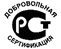 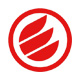 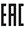 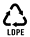 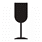 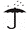 Меры предосторожностиПри работе с плитами гипсовыми пазогребневыми для перегородок необходимо применять средства индивидуальной защиты органов дыхания фильтрующие, средства индивидуальной защиты органов зрения.Для предотвращения раздражения кожи избегайте попадания гипса на открытые участки тела.Требования безопасности и охраны окружающей среды.Плиты гипсовые пазогребневые для перегородок не выделяют в окружающую среду вредные химические вещества и относятся к первому классу по удельной эффективной активности радионуклидов.Утилизация отходовВ процессе работ образуются твердые отходы (упаковка и фрагменты плит гипсовых пазогребневых для перегородок).Фрагменты плит гипсовых пазогребневых для перегородок подлежат передаче региональному оператору по обращению с ТКО.Использованную упаковку возможно утилизировать в соответствии с указанным буквенным обозначением материала, из которого она изготовлена.Толщина80 мм полнотелые80 мм пустотелые100 мм полнотелыеДлина667 мм667 мм667 ммШирина 500 мм500 мм500 ммМасса плиты, не более29 кг22 кг36 кгПлотность 800 – 1100 кг/м3800 – 1100 кг/м3800 – 1100 кг/м3Предел прочности при сжатии, не менее5,0 МПа5,0 МПа5,0 МПаПредел прочности при изгибе, не менее2,4 МПа2,4 МПа2,4 МПаИндекс изоляции воздушного шума, не менее45 ДБ44 ДБ47 ДБОтпускная влажность по массе, не более12%12%12%